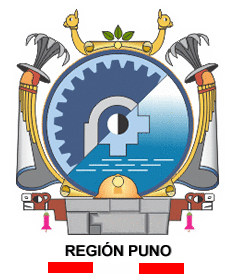 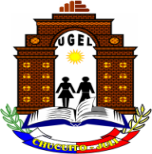 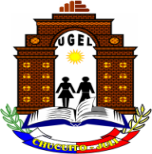 “AÑO DEL BUEN SERVICIO AL CIUDADANO”UNIDAD DE GESTION EDUCATIVA LOCAL CHUCUITO-JULICRONOGRAMA DE LOS JUEGOS DEPORTIVOS ESCOLARES NACIONALES 201799ETAPA DISTRITAL CATEGORIA “A”El sorteo de participación se realizará a las 08.45 am en el lugar de participación con los delegados asistentes caso contrario no se les tomará en cuenta, el inicio con los partidos será a las 09.00 amLas labores escolares no se suspenderán en las IIEE, bajo responsabilidad funcional y administrativa del Director.Los directores deberán permanecer en sus II.EE.Se participará según RVM N° 0G52-2019-MINEDU. Bases de participación.La verificación de los documentos será en estricto cumplimiento de la normatividad vigente para estos Juegos Deportivos.                                                                                       La Comisión.DISCIPLINAGENEROFECHALUGARDISTRITOMINI BASQUETDAMAS-VARONES10-09-2019I.E.S PERU BIRFJULIFUTBOL VARONESDAMAS-VARONES10-09-2019ESTADIO MUNICIPALJULIFUTSALDAMAS-VARONES10-09-2019PARQUE INFANTILJULIVOLEIBOLDAMAS-VARONES11-09-2019COLISEO MUNICIPALJULIHANDBALLDAMAS-VARONES11-09-2019COLISEO MUNICIPALJULI